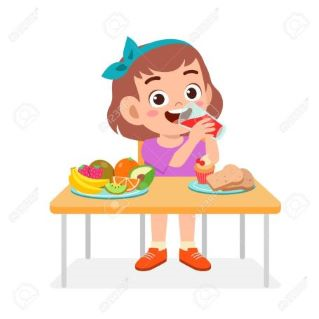 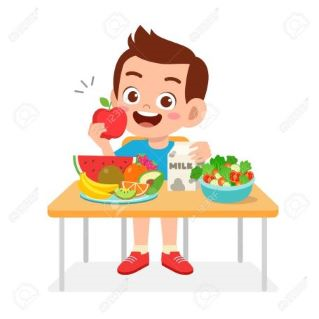 Tjedni jelovnik za prehranu učenika u OŠ Selca od 4.12 – 8.12.2023.Napomena: - Škola zadržava pravo izmjene jelovnika ovisno o mogućnostima isporuke pojedine robeDANDoručak (mliječni obrok)Ručak4.12.2023.
ponedjeljakĐački sendvičjogurt/mlijeko/kakao i voćeŠpageti bolonjezParmezanSalata od cikle5.12.2023.
utorakĐački sendvičZobene/žitne pahuljice s mlijekomjogurt/mlijeko/kakao Teleću gulašZelena salata5.12.2023.
srijedaĐački sendvičjogurt/mlijeko i voćeTjestenina sa šalšomPileće pohane prsiMiješana salata6.12.2023.
četvrtakĐački sendvičZobene/žitne pahuljice s mlijekomjogurt/mlijeko/kakaoJuneći rižotSalata od cikleVoće7.12.2023.
petakĐački sendvičjogurt/mlijeko/kakao i voćePečene kokošiKrumpir pečeniMiješana salata